Inleveren kopij MeelevenDinsdag  23 augustus voor 18.00 uur kunt u de kopij voor Meeleven inleveren bij Anna Oldengarm, Eikenlaan 60 of per e-mail naar: meeleven@noorderkerk.infoAgenda In de maand augustus zijn er geen weeksluitingen in de VeurkamerDinsdag 23 augustus inleveren kopij MEELEVENZondag 28 augustus 10.00u Ds. E. van der Meulen viering Heilig AvondmaalHoe vind je Kerkomroep? Ga naar www.kerkomroep.nl, vul in: Noorderkerk Nieuw-Amsterdam – daarna 'enter', klik daarna op Nieuw-Amsterdam Drenthe, klik vervolgens op de datum. Mededelingen voor de nieuwsbrief s.v.p. uiterlijk woensdag voor 18.00uur doorgeven aan: nieuwsbrief@noorderkerk.infoNieuwsbrief Noorderkerk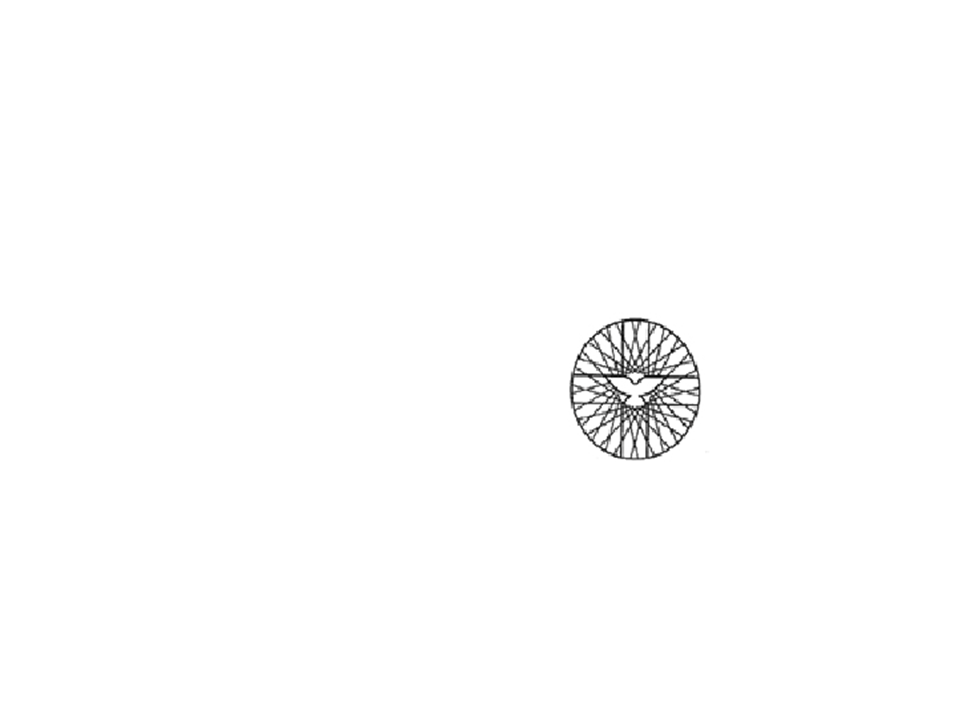 Zondag 21 augustus 2022 10.00 uurVoorganger: dhr. J. van Vondel, Emmercompascuum Ouderling: mevr. Geerte KlokOrganist: mevr. Joke BarteldsKoster: Arie EngbertsKindernevendienst: geenKinderoppas: Theresia SeipBeamer/Video: Bert PalsCamera: Niels FeijenOntvangst: fam. NaberBloemendienst: fam. NaberInzameling van gaven in de hal: Diaconie en bloemenfonds Welkom en mededelingen.Aanvangslied lied 218:1,2 en 4 ( Dank U voor deze nieuwe morgen)Stilte moment.Bemoediging en groet.Zingen lied 42: 3 ( ( hart onrustig, vol van zorgen)Leefregel ( bewerking van de 10 geboden)Zingen lied 834:1 en 2 ( Vernieuw Gij mij, o eeuwig licht)Gebed.Zingen lied 448:1,2 en 3 uit de ELB ( Je hoeft niet bang te zijn)Bijbellezing: Psalm 131 ( NBV vertaling)Zingen lied 131:2 en 3 ( Heb ik mijn ziel niet naar Uw wil)Bijbellezing Mattheus 11: 28 en 29 ( NBV vertaling)Bijbellezing Lucas 8: 22 t/m 24 ( NBV vertaling)Zingen lied 188 uit de ELB  ( ‘k Stel mijn vertrouwen op de Heer mijn God) 3 x Thema overdenking: “Leven tussen rust en onrust”.Zingen bewerkte tekst op de melodie van lied 264 uit de bundel van Joh. De Heer.Dankgebed en voorbeden met persoonlijk stil gebed en het gezamenlijk uitspreken van het “Onze Vader”.Zingen slotlied uit de ELB nummer 178:1,3 en 4 ( Als ik maar weet)Uitzending en zegen.Zingen lied 415:3 ( Amen, amen, amen)In de hal kunt u uw gaven geven voor Diaconie en bloemenfonds Beste gemeenteleden,Ik heb vakantie tot en met zondag 21 augustus. Vanaf maandag 22 augustus ben ik er weer. Mocht u in deze periode een predikant nodig hebben? Wilt u dan contact opnemen met de scriba? Zij kan u verder helpen.Tot gauw!Ds Elly v.d. MeulenBloemenDeze zondag gaat er namens onze gemeente een bos bloemen naar een gemeentelid.Afgelopen zondag zijn de bloemen gebracht naar mevr. F. Rabbers-Wesseling.Laten we in gebed en daad (waar mogelijk) met elkaar meeleven. Avondmaalcollecte 28 augustusDe diaconie heeft besloten de avondmaalcollecte te bestemmen voor Stichting Open Doors.Stichting Open Doors steunt christenen die om hun geloof worden vervolgd of verdrukt.Open Doors brengt bijbels en christelijk lectuur naar landen die daarvoor gesloten zijn.Daarnaast geeft Open Doors training en verleent de organisatie praktische hulp, zoals traumazorg en noodhulp.Collecte van harte aanbevolen. De diaconieSchoonmaak/klusdag zaterdag 10 september a.s.
Zaterdag 10 september a.s. willen we de jaarlijkse schoonmaak en klusdag houden.
Kerkgebouw in- en uitwendig schoonmaken en een aantal klusjes doen. Wilt u meehelpen dan kunt u zich via email opgeven bij Arjan Kuik, zijn emailadres is: arkuik@xs4all.nl. U wordt verzocht zelf een lunchpakket mee te nemen. Vroege vogels kunnen al om 08.30 uur beginnen, later mag ook natuurlijk. Zo wie zo is er koffie/thee. Einde van deze klusdag omstreeks 15.00 uur, graag tot ziens! 
De klusdag wordt afgesloten met een barbecue, die georganiseerd wordt door de activiteitencommissie op het terrein van onze kerk.
Op de klusdag is het ook Open Monumentendag, de Noorderkerk is als rijksmonument dan open voor belangstellenden, we kunnen gewoon onze werkzaamheden in en rondom de kerk uitvoeren.MET ELKAAR barbecueën voor alle gemeenteledenNa twee jaren met weinig activiteiten wordt dit jaar weer een barbecue georganiseerd door de activiteitencommissie. Dit jaar op zaterdag 10 september. We hopen uiteraard dat er zoveel mogelijk gemeenteleden jong en oud, ongeacht of je in een commissie zit of niet, met ons meedoen. Ook aan de kinderen word gedacht.U ziet ook in de titel dat MET ELKAAR met hoofdletters geschreven staat, dit heeft een bedoeling. We willen dit namelijk met elkaar doen. Daarom zou het fijn zijn wanneer u als gemeentelid, wie dat kan en wil, net als voorgaande jaren iets meebrengt, bv een salade of iets dergelijks, zodat we dit ook daadwerkelijk met elkaar kunnen barbecueën met een gezamenlijk voorbereide barbecue. De activiteitencommissie zorgt voor het vlees, de stokbroden, drankjes en natuurlijk de barbecues. En voor degene die geen vlees neemt, ( graag even melden), is er een vervanger. De gemeenteleden zorgen voor de rest. Hebt u geen mogelijkheid om iets mee te nemen, geen probleem u bent altijd van harte welkom.De barbecue is op zaterdag 10 september tussen 16.30u en 21.00u‘s avonds, bij de NoorderkerkDeelname is gratis, een vrije gift stellen we wel op prijs.Wel willen we graag weten hoeveel personen er mee doen en wat u meeneemt, dit  i.v.m. de organisatie. Opgave graag voor 5 september 2022.Omdat de barbecue dit jaar weer bij de kerk is, regelen we vervoer voor degene die graag gehaald en thuisgebracht willen worden. Laat het ons weten, want we willen graag dat iedereen mee kan doen.Er ligt een opgaveformulier in het voorportaal van de kerk waar U op kunt opgeven en aangeven wat U mee wilt nemen. Ook kunt U hierop aangeven of U vervoer nodig heeft.U kunt ook voor al uw vragen bellen of mailen met:Corenna Mennik telefoon 0621861427 (e-mail: corennadehaan@hetnet.nl).